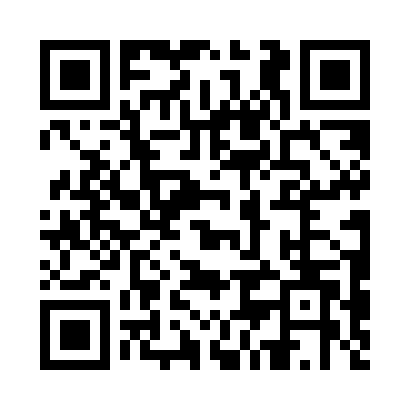 Prayer times for Barkhurdar, PakistanWed 1 May 2024 - Fri 31 May 2024High Latitude Method: Angle Based RulePrayer Calculation Method: University of Islamic SciencesAsar Calculation Method: ShafiPrayer times provided by https://www.salahtimes.comDateDayFajrSunriseDhuhrAsrMaghribIsha1Wed3:555:2412:063:456:498:182Thu3:545:2312:063:456:508:193Fri3:525:2212:063:456:518:204Sat3:515:2112:063:456:518:215Sun3:505:2012:063:456:528:226Mon3:495:1912:063:456:538:237Tue3:485:1812:063:456:538:248Wed3:475:1812:063:456:548:259Thu3:465:1712:063:456:558:2610Fri3:455:1612:063:456:558:2711Sat3:445:1512:063:456:568:2812Sun3:435:1512:063:456:578:2913Mon3:425:1412:063:456:588:3014Tue3:415:1312:063:456:588:3115Wed3:405:1312:063:456:598:3216Thu3:395:1212:063:467:008:3317Fri3:385:1112:063:467:008:3418Sat3:375:1112:063:467:018:3519Sun3:365:1012:063:467:028:3620Mon3:355:1012:063:467:028:3721Tue3:345:0912:063:467:038:3822Wed3:345:0912:063:467:048:3923Thu3:335:0812:063:467:048:4024Fri3:325:0812:063:467:058:4025Sat3:315:0712:063:467:058:4126Sun3:315:0712:063:467:068:4227Mon3:305:0612:063:467:078:4328Tue3:305:0612:073:467:078:4429Wed3:295:0612:073:467:088:4530Thu3:295:0512:073:477:088:4531Fri3:285:0512:073:477:098:46